Hunter College of the City University of New York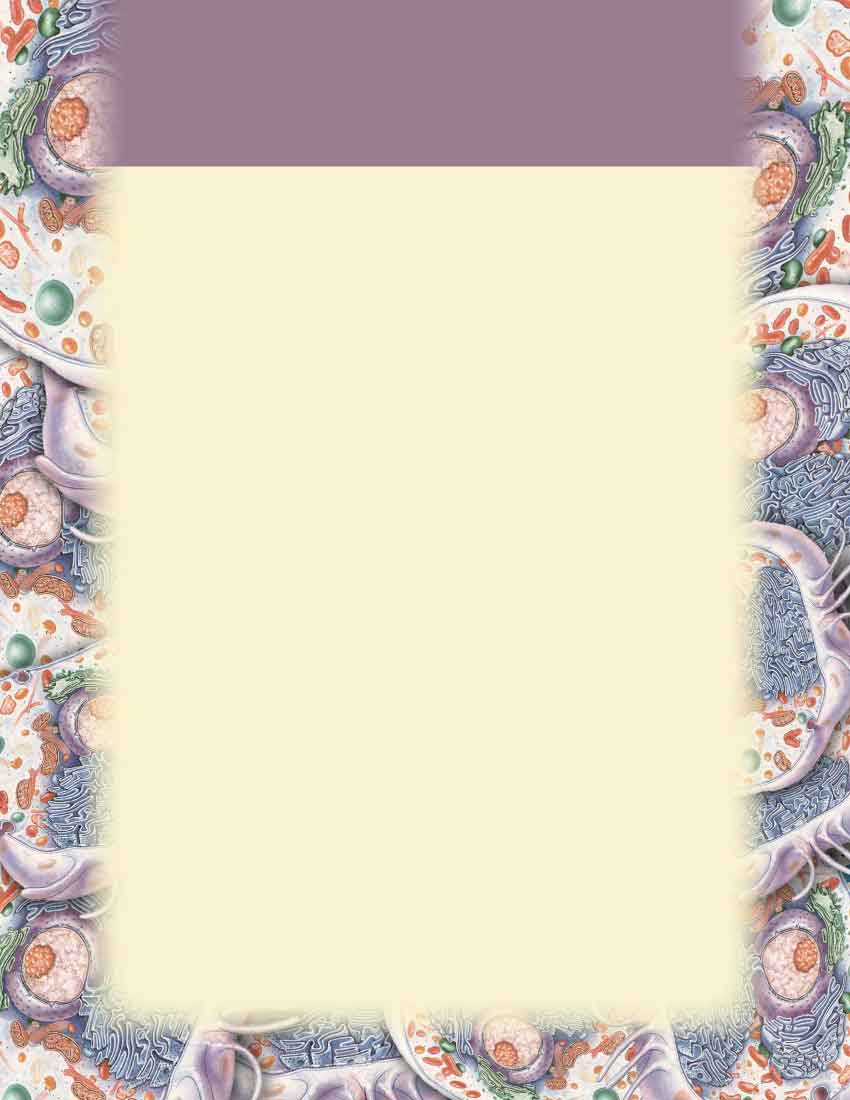 Department of Biological Sciences Spring 2023 Inga Richter Seminar Series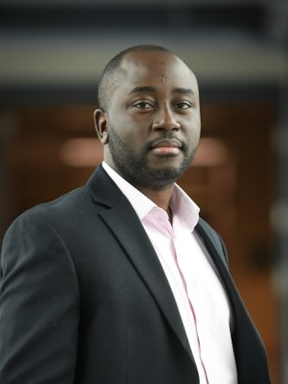 Monday, March 13, 2023    12:30pm Host: Olorunseun O. OgunwobiZoom: https://huntercollege.zoom.us/j/5663273547